Упражнение: Узор листочкиВ хохломском узоре "листочки", кроме красного и черного цветов используются также зеленый и желтый.

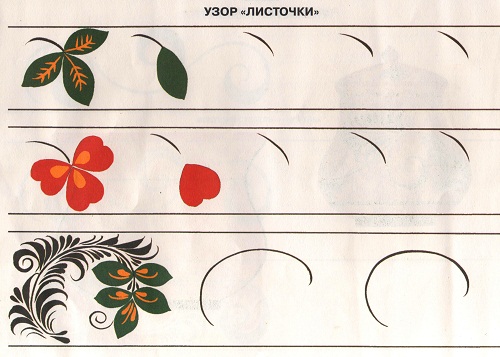 Тренируемся УпражнениеУпражнение 6. Роспись салфетницыРассматривая работу мастера, обращайте внимание на расположение ветки с осенними листочками. Свободное расположение листочков, травки подчеркивает форму изделия, придает легкость и пышность узору.
Импровизируйте, создайте свою композицию, примените хохломскую палитру красок: красный, зеленый, черный и желтый цвета.

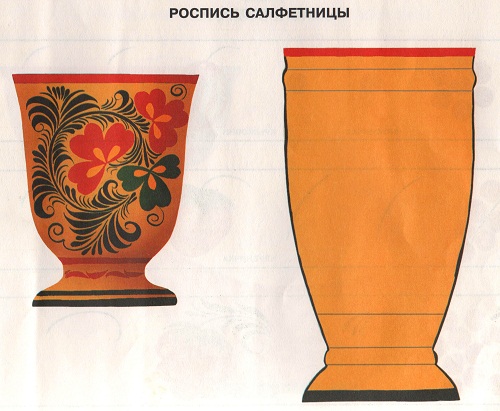 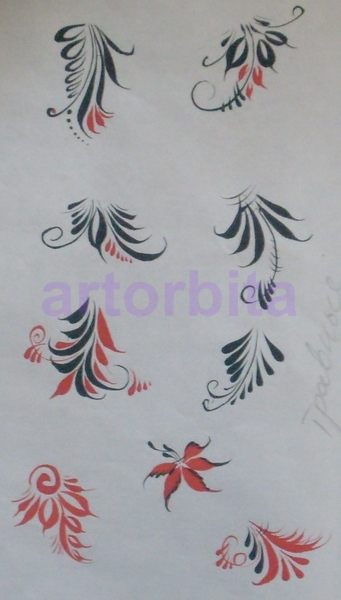 